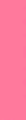 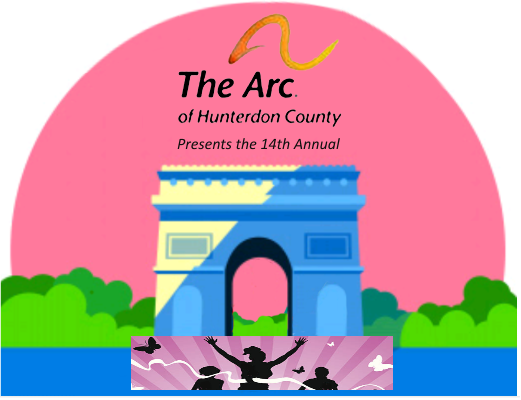                           “ARC de TRIUMPH”        Walkathon & Family Picnic!!                                                                  Saturday, September 28, 11-3PM                                   at Deer Path Park, 120 West Woodschurch Rd, Flemington, NJ                    Come join our ever-expanding wonderful family of Arc members & staff,                   associates, dear families & friends for a fun-filled afternoon of exciting events,                    abundant picnic delights -- and Good Cheer!   Greet the remarkable individuals                  who meet their physical and mental challenges with courage and determination,                   making all of us at the Arc of Hunterdon County so very proud every single day!Public welcome!  Donations welcome!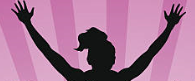                                               The Arc of Hunterdon County
                                                1465 Route 31 South, Annandale, NJ 08801                                                    Event Contact:  Leah Greif  908-730-7827Leah@archunterdon.orgRSVP by September 1- Contact Leah by phone or email